新 书 推 荐中文书名：《如何打造时尚偶像》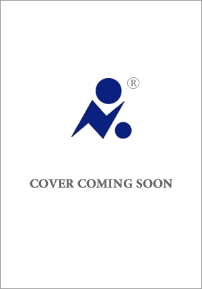 英文书名：HOW TO BUILD A FASHION ICON作    者：Law Roach出 版 社：Abrams代理公司：ANA/Jessica页    数：224页出版时间：2024年9月代理地区：中国大陆、台湾审读资料：电子稿类    型：生活时尚内容简介：揭秘好莱坞顶级形象设计师兼造型师劳·罗奇（Law Roach）的开创性风格与自信宣言。从赞达亚·科尔曼（Zendaya Coleman）在纽约大都会艺术博物馆慈善舞会（Met Gala）上的惊艳亮相，到安雅·泰勒-乔伊（Anya Taylor-Joy）在金球奖的优雅风采，从刘易斯·汉密尔顿（Lewis Hamilton）的标志性街头时尚，到席琳·迪翁（Celine Dion）的复古风格，劳·罗奇的创意打造了一个又一个引爆网络的热门造型。没有人比劳更了解如何将一套服装打造成时尚历史的经典瞬间。在短短的十余年里，他从外行逐渐成长为时尚界最炙手可热的人物，连续两年荣获《好莱坞报道》（The Hollywood Reporter）颁发的“年度最佳造型师”（Stylist of the Year）大奖。现在，他首次分享了自己的秘诀。在《如何打造时尚偶像》一书中，他将带领读者走近他的幕后创作工作，了解他的心路历程，同时分享了他的诀窍、技巧和最令人难忘的造型瞬间，向读者展示如何过上最具标志性的时尚生活。本书既是自助指南，又是行动宣言，它将引导读者一步步走过这一过程，同时穿插着劳对一些个人经历的叙述——从他在芝加哥南部的童年到他第一次为赞达亚做造型——并提供实践练习，帮助读者培养打造标志性风格的最重要元素：自信。时尚界大咖：劳·罗奇是当今时尚界最大牌的人物。他以为一线明星设计造型而闻名，包括为赞达亚、席琳·迪翁、安雅·泰勒-乔伊等人打造标志性造型。网络红人、媒体宠儿： 他在社交媒体上拥有大量粉丝，Instagram上有130多万粉丝，Tiktok上有14万粉丝，Twitter上有7.4万粉丝。凭借他在社交媒体上的影响力、与大明星的私人交情（书中将收录一位明星客户撰写的序言）、众多品牌合作关系以及印刷和网络媒体的广泛报道，本书将有大量机会在各大平台上进行宣传推广。热门话题：《如何打造时尚偶像》一书将追随比利·波特（Billy Porter）、伊莱恩-韦尔特罗斯（Elaine Welteroth）和安德烈•里昂•泰利（André Leon Talley）等黑人创意人士的脚步，成为时尚娱乐界畅销书又一力作。作者简介：劳·罗奇（Law Roach）是一位造型师和形象设计师，曾与赞达亚·科尔曼（Zendaya Coleman）、凯莉·华盛顿（Kerry Washington）、安雅·泰勒-乔伊（Anya Taylor-Joy）、大坂直美（Naomi Osaka）、刘易斯·汉密尔顿（Lewis Hamilton）、汤姆·赫兰德（Tom Holland）等众多明星合作。他是《好莱坞报道》（The Hollywood Reporter）最具影响力造型师杂志封面上的第一位非裔美国人。他曾与梅根·西·斯塔莉安（Megan thee Stallion）等人一起担任HBO Max的时尚竞赛类节目Legendary的评委，还担任过热门电视节目《全美超模大赛》（America’s Next Top Model）的评委。《纽约时报》（New York Times）、《Vogue》、《名利场》（Vanity Fair）、《Harper's Bazaar》、《卫报》（Guardian）等媒体都曾对他进行过采访和详细报道。2022年4月，他被任命为英国《Vogue》杂志西海岸编辑。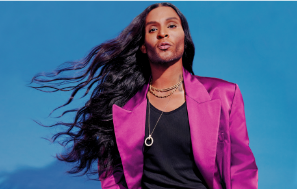 感谢您的阅读！请将反馈信息发至：版权负责人Email：Rights@nurnberg.com.cn安德鲁·纳伯格联合国际有限公司北京代表处北京市海淀区中关村大街甲59号中国人民大学文化大厦1705室, 邮编：100872电话：010-82504106, 传真：010-82504200公司网址：http://www.nurnberg.com.cn书目下载：http://www.nurnberg.com.cn/booklist_zh/list.aspx书讯浏览：http://www.nurnberg.com.cn/book/book.aspx视频推荐：http://www.nurnberg.com.cn/video/video.aspx豆瓣小站：http://site.douban.com/110577/新浪微博：安德鲁纳伯格公司的微博_微博 (weibo.com)微信订阅号：ANABJ2002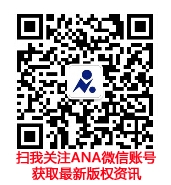 